Private Schools Earthquake Safety Working GroupEarthquake Safety Implementation ProgramCommunity Action Plan for Seismic SafetyAGENDAJuly 18, 2013 - 9:00 AM – 11:00 AMThe EPICENTER, 245 3rd Street, San Francisco, CA 94103 (see next page for map)Meeting Seven_________________________________LAURA SAMANT - CHAIRMeeting Location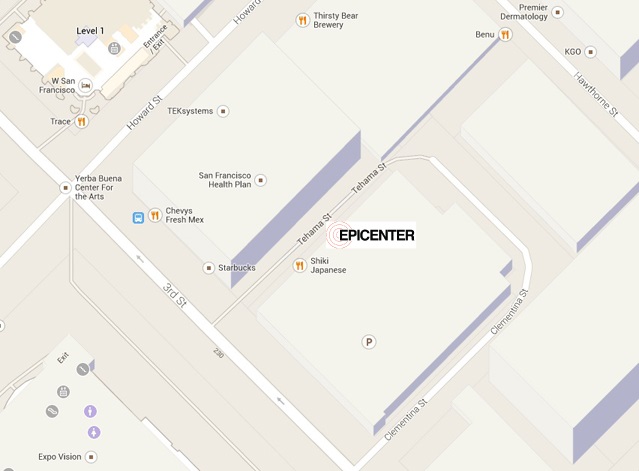 9:00 amIntroductions9:10 amCheck-in on Status of Working Group Activities and OutputsKey Output: Report to Mayor that includes findings about the earthquake risk of San Francisco’s private school buildings and recommendations for what the City should do about that risk.Update on activities related to “findings”:Subcommittee effort to investigate risk of private school buildingsInterviews with schoolsPublic perception surveyCharter schoolsAdditional research itemsUpdate on activities related to “recommendations”Strawman policy recommendation statementPreparation for a draft ordinanceUpdate on report writing processUpdate on activities post-report completionCAIS conferenceBroader outreach plan9:40 amPresentation and discussion of Strawman Policy Recommendation Statement10:40 amOther issuesDrawings for the reportInternsOther items10:55 amProposed upcoming meetings:August 15, 9 to 11amSeptember 19, 9 to 11amOctober 17, 9 to 11amNovember 21, 9 to 11amDecember 12, 9 to 11am (2nd Thursday of month)  11:00 amAdjourn